UNIR - Fundação Universidade Federal de Rondônia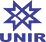 Curso de DireitoNúcleo de Prática JurídicaTurma:  - 2019.2 Horário: 5M1234Disciplina: DCJ00033 - NPJ-Prática Jurídica Trabalhista (Real/Simulada)                    Planilha de AulasLegendaAgostoAgostoAgostoAgostoSetembroSetembroSetembroSetembroOutubroOutubroOutubroOutubroOutubroNovembroNovembroNovembroNovembroDezembroDezembroDezembroMatrículaNome81522295121926310172431714212851219Horário201520969ALESSANDRO AMORIM DA SILVA08:00h – 09:10h201510624ALINE CAVALCANTE CORDEIRO201420452ANA BEATRIZ DUARTE DANIEL201420472AUGUSTIN MONTENEGRO DE CANTAI JUNIORTurma n. 1201520975BEATRIZ CRISTINA COSTA SANTOSGrupo n. 1201321638BIANKA ESTHEFANE LEAO MIORELLI201510512CAMILLA JESSICA DA SILVA BARROSO ALMONDES201510635ENDRIO ANUNCIACAO DA COSTA201320381FRANCISCA DAS CHAGAS PEREIRA NASCIMENTO NETA201420423JAQUES DOUGLAS FERREIRA BARBOSA JUNIOR201320460JOSE ANTONIO PINHEIRO NETO09:20h – 10:30h201520962LAIS CRISTINA VON DOLLMGER MACHADO201510784MARINA PEREIRA BENTO WELIKA201510502MATHEUS JERONIMO LOW LOPESTurma n. 1201511621NAIARA DO CARMO SOARES MACHADOGrupo n. 2201510801NIELSEN NOBRE DE CARVALHO201411815PAULINO AYRES DE ALMEIDA201510633RAFAEL DAVID DE SOUZA201310703RAYAN ALAN DAMAZIO FARIAS201511736SYNARA SPANAMBERG MARTINS201610252ALVARO LEITE DE MORAES08:00h – 09:10h201610641BELEN CAMILA RODRIGUEZ ROSALES201510628BRUNA COSTA XIMENES ROSAS201521473CLEVERSON LOPES DA SILVA FILHOTurma n. 2201610681ENILDA DA SILVA ARAUJO	Grupo n. 1201620722JACKELLINE CARVALHO DE MESQUITA ANDRADE201510609JEOVA LIMA DAVILA JUNIOR09:20h – 10:30h201521051JOSE ANDRADE DE OLIVEIRA201521471JULIANE CAMPOS FRANCOTurma n. 2201611575MARINA VANESSA MAIA BRASIL DE OLIVEIRAGrupo n. 2201521006NATHIELE MARTINS SILVA201521041THAÍS QUETLEN DA SILVA LIMA                                                                 Triagem (Será realizada da seguinte forma: enquanto uma turma realiza atendimentos, a outra turma faz a Triagem, na sala da Coordenação)                                                                 Triagem (Será realizada da seguinte forma: enquanto uma turma realiza atendimentos, a outra turma faz a Triagem, na sala da Coordenação)                                                                 Triagem (Será realizada da seguinte forma: enquanto uma turma realiza atendimentos, a outra turma faz a Triagem, na sala da Coordenação)                                                                 Triagem (Será realizada da seguinte forma: enquanto uma turma realiza atendimentos, a outra turma faz a Triagem, na sala da Coordenação)                                                                 Triagem (Será realizada da seguinte forma: enquanto uma turma realiza atendimentos, a outra turma faz a Triagem, na sala da Coordenação)                                                                 Triagem (Será realizada da seguinte forma: enquanto uma turma realiza atendimentos, a outra turma faz a Triagem, na sala da Coordenação)                                                                 Triagem (Será realizada da seguinte forma: enquanto uma turma realiza atendimentos, a outra turma faz a Triagem, na sala da Coordenação)                                                                 Triagem (Será realizada da seguinte forma: enquanto uma turma realiza atendimentos, a outra turma faz a Triagem, na sala da Coordenação)                                                                 Triagem (Será realizada da seguinte forma: enquanto uma turma realiza atendimentos, a outra turma faz a Triagem, na sala da Coordenação)                                                                 Triagem (Será realizada da seguinte forma: enquanto uma turma realiza atendimentos, a outra turma faz a Triagem, na sala da Coordenação)                                                                 Triagem (Será realizada da seguinte forma: enquanto uma turma realiza atendimentos, a outra turma faz a Triagem, na sala da Coordenação)                                                                 Triagem (Será realizada da seguinte forma: enquanto uma turma realiza atendimentos, a outra turma faz a Triagem, na sala da Coordenação)                                                                 Triagem (Será realizada da seguinte forma: enquanto uma turma realiza atendimentos, a outra turma faz a Triagem, na sala da Coordenação)                                                                 Triagem (Será realizada da seguinte forma: enquanto uma turma realiza atendimentos, a outra turma faz a Triagem, na sala da Coordenação)                                                                 Triagem (Será realizada da seguinte forma: enquanto uma turma realiza atendimentos, a outra turma faz a Triagem, na sala da Coordenação)                                                                 Triagem (Será realizada da seguinte forma: enquanto uma turma realiza atendimentos, a outra turma faz a Triagem, na sala da Coordenação)                                                                 Triagem (Será realizada da seguinte forma: enquanto uma turma realiza atendimentos, a outra turma faz a Triagem, na sala da Coordenação)                                                                 Triagem (Será realizada da seguinte forma: enquanto uma turma realiza atendimentos, a outra turma faz a Triagem, na sala da Coordenação)                                                                 Triagem (Será realizada da seguinte forma: enquanto uma turma realiza atendimentos, a outra turma faz a Triagem, na sala da Coordenação)                                                                 Triagem (Será realizada da seguinte forma: enquanto uma turma realiza atendimentos, a outra turma faz a Triagem, na sala da Coordenação)                                                                 Triagem (Será realizada da seguinte forma: enquanto uma turma realiza atendimentos, a outra turma faz a Triagem, na sala da Coordenação)                                                                 Triagem (Será realizada da seguinte forma: enquanto uma turma realiza atendimentos, a outra turma faz a Triagem, na sala da Coordenação)08:00h – 10:30h                                                                                                                       Aula Prática Simulada                                                                                                                       Aula Prática Simulada                                                                                                                       Aula Prática Simulada                                                                                                                       Aula Prática Simulada                                                                                                                       Aula Prática Simulada                                                                                                                       Aula Prática Simulada                                                                                                                       Aula Prática Simulada                                                                                                                       Aula Prática Simulada                                                                                                                       Aula Prática Simulada                                                                                                                       Aula Prática Simulada                                                                                                                       Aula Prática Simulada                                                                                                                       Aula Prática Simulada                                                                                                                       Aula Prática Simulada                                                                                                                       Aula Prática Simulada                                                                                                                       Aula Prática Simulada                                                                                                                       Aula Prática Simulada                                                                                                                       Aula Prática Simulada                                                                                                                       Aula Prática Simulada                                                                                                                       Aula Prática Simulada                                                                                                                       Aula Prática Simulada                                                                                                                       Aula Prática Simulada                                                                                                                       Aula Prática Simulada10:30h – 12:00hGrupo n. 1-Turma n.1Professor Pedro Pereira08:00h às 09:10hQuinta-feiraSala n. 7Grupo n. 2-Turma n.1Professor Pedro Pereira09:20h às 10:30hQuinta-feiraSala n. 7Grupo n. 1-Turma n. 2Professor Pedro Pereira08:00h às 09:10hQuinta-feiraSala n. 7Grupo n. 2-Turma n. 2Professor Pedro Pereira09:20h às 10:30hQuinta-feiraSala n. 7Observação: Os alunos devem zelar paella pontualidade e assiduidade. Após 15 (quinze) minutos do início da aula, o professor fará a chamada; os alunos ausentes, até esse horário, serão considerados em falta.